Publicado en Ciudad de México el 15/06/2018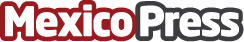 Fundación Gigante se suma a la Celebración del Día Mundial del Medio Ambiente Según datos del INEGI En 2016, los gastos destinados al medio ambiente representaron 0.7% del PIB, el gasto en gestión de residuos sólidos representó 8.5% del total del gasto ambiental. Un planeta #SinContaminación por plásticos, lema del Día Mundial del Medio Ambiente 2018
Datos de contacto:FWD CONSULTORES SCNota de prensa publicada en: https://www.mexicopress.com.mx/fundacion-gigante-se-suma-a-la-celebracion-del Categorías: Sociedad Ecología Solidaridad y cooperación Ciudad de México http://www.mexicopress.com.mx